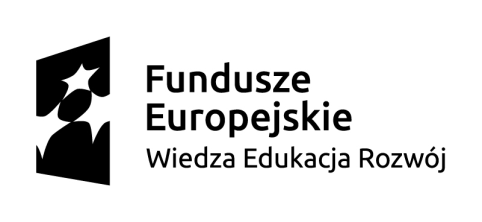 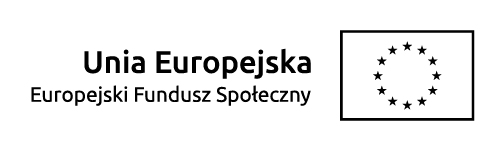 Umowa poręczeniazawarta w dniu 01 stycznia 2020 roku w Zielonej Górze, pomiędzy:Panią ………………, zamieszkałą: 65-001 Zielona Góra, ul. …………….., legitymującą 
się dowodem osobistym serii i numer ……………., zwaną w dalszej części umowy „Poręczycielem” aStarostą Zielonogórskim reprezentowanym przez Dyrektora Powiatowego Urzędu Pracy w Zielonej Górze Pana Edmunda Prekurat, zwanym w dalszej części umowy „Urzędem” o następującej treści:					§1Poręczyciel oświadcza, iż został poinformowany o fakcie zawarcia i zapoznał się z treścią umowy dotacji nr CAZ.552…...2020.JS z dnia 01 stycznia 2020 roku zawartej pomiędzy Starostą Zielonogórskim reprezentowanym przez Pana Edmunda Prekurat Dyrektora Powiatowego Urzędu Pracy w Zielonej Górze a Panem ……………, zamieszkałym: 65-001 Zielona Góra, ul. ………………, legitymującym się dowodem osobistym serii i numer ………., zwanym  w dalszej części umowy „Wnioskodawcą”, na mocy, której Urząd udzielił Wnioskodawcy dotacji w kwocie 17.000,00 PLN (słownie: siedemnaście tysięcy złotych 00/100) na podjęcie działalności gospodarczej i prowadzenie jej przez co najmniej 12 miesięcy.Dochody Poręczyciela obrazują załączone do niniejszej umowy następujące dokumenty:	oświadczenie Poręczyciela z dnia …………2020 r.;zaświadczenie o zarobkach Poręczyciela z trzech ostatnich miesięcy z dnia ………...2020 r.					§2Mocą niniejszej umowy Poręczyciel poręcza w całości za zobowiązania Wnioskodawcy wynikające 
z umowy, o której mowa w § 1 , tj. kwota dotacji, odsetki ustawowe, inne koszty i zobowiązuje 
się je spłacić na wypadek, gdyby Wnioskodawca zobowiązań tych nie wykonał.Poręczenie zostaje udzielone do czasu wywiązania się przez Wnioskodawcę z zobowiązań zawartych w umowie dotacji a  związanych z udzieleniem dotacji.					§3W przypadku opóźnienia Wnioskodawcy w wykonaniu zobowiązań wobec Urzędu, wynikających
 z umowy o której mowa w § 1, Urząd prześle Wnioskodawcy i Poręczycielowi wezwanie do zapłaty a po bezskutecznym upływie terminu do zapłaty określonego w tym wezwaniu może wystąpić na drogę postępowania sądowego w celu uzyskania wyroku, który stanie się podstawą wszczęcia egzekucji i przymusowego wyegzekwowania należności od Poręczyciela składających 
się na zobowiązanie Wnioskodawcy.Wszczęcie czynności przewidzianych prawem w celu uzyskania wyroku, który stanie się podstawą wszczęcia egzekucji i przymusowego wyegzekwowania należności następuje w jednym czasie wobec Poręczyciela i Wnioskodawcy.Odpowiedzialność Poręczyciela Pani ……………. jest solidarna z Wnioskodawcą, czyli Panem ……………..					§4Poręczyciel oświadcza, iż:jest stanu wolnego (panna);nie posiada nieuregulowanych w terminie zobowiązań cywilnoprawnych i publicznoprawnych;nie jest współmałżonkiem Wnioskodawcy i nie jest poręczycielem innych dłużników;wszelkie oświadczenia złożone w niniejszej umowie są prawdziwe i został pouczony 
o odpowiedzialności karnej w tym zakresie, gdyby podane informacje i złożone oświadczenia okazały się nieprawdziwe;					§5Wszelkie oświadczenia woli, pod rygorem nieważności, mogą jedynie nastąpić 
w formie pisemnej i muszą być doręczone drugiej stronie, chyba, że umowa stanowi inaczej.
Za datę doręczenia uważa się również datę pierwszego awizowania przesyłki poleconej nie doręczonej, wysłanej pod ostatni znany stronie adres drugiej strony.					§6Prawa rządzące umowąW sprawach nie uregulowanych niniejszą umową mają zastosowanie przepisy Kodeksu cywilnego.Wszelkie sprawy wynikające z realizacji niniejszej umowy będą rozstrzygane przez sąd powszechny rzeczowo i miejscowo właściwy dla siedziby Urzędu.					§7Poręczyciel, po zapoznaniu się z treścią Regulaminu przyznawania środków na podjęcie działalności gospodarczej przez bezrobotnego obowiązującego w Powiatowym Urzędzie Pracy w Zielonej Górze 
w dniu podpisywania niniejszej umowy, w szczególności w zakresie warunków i kryteriów, jakie spełniać powinien Poręczyciel, oświadcza, że spełnia wszystkie przewidziane przez Regulamin warunki 
i kryteria i nie wnosi żadnych zastrzeżeń co do ich treści.					§8Niniejsza umowa zawiera wszystkie uzgodnienia pomiędzy Urzędem i Poręczycielem i znosi wcześniejsze porozumienia dotyczące przedmiotu umowy.Zmiana, uzupełnienie lub usunięcie wydrukowanej części umowy wymaga dla swej ważności formy pisemnej i nie będzie obowiązująca dla stron bez podpisana przez strony.Umowę sporządzono w dwóch jednobrzmiących egzemplarzach, po jednym dla każdej ze Stron................................................					         .............................................	Poręczyciel								UrządOświadczam, że wykonany został wobec mnie obowiązek informacyjny wynikający z Rozporządzenia Parlamentu Europejskiego i Rady (UE) 2016/679 z dnia 27 kwietnia 2016 roku w sprawie ochrony osób fizycznych w związku z przetwarzaniem danych osobowych i w sprawie swobodnego przepływu takich danych oraz uchylenia dyrektywy 95/46/WE (ogólne rozporządzenie o ochronie danych).……………………………………..							Poręczyciel                                                                                                               Oświadczenie pracownika Urzędu:Niniejszym oświadczam, iż wszelkie podpisy znajdujące się na niniejszej umowie zostały złożone  
w mojej obecności             …..……...........................................Pracownik Powiatowego Urzędu Pracy